Y7: Why do settlements start?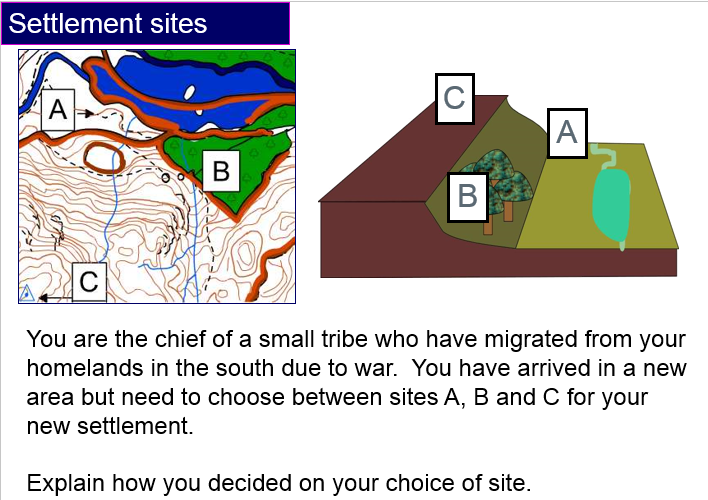 What site have you chosen?______________________________________________________________________________________________________________________________________________________Explain why.____________________________________________________________________________________________________________________________________________________________________________________________________________________________________________________________________________________________________________Look at the figure below showing settlement sites A – E.  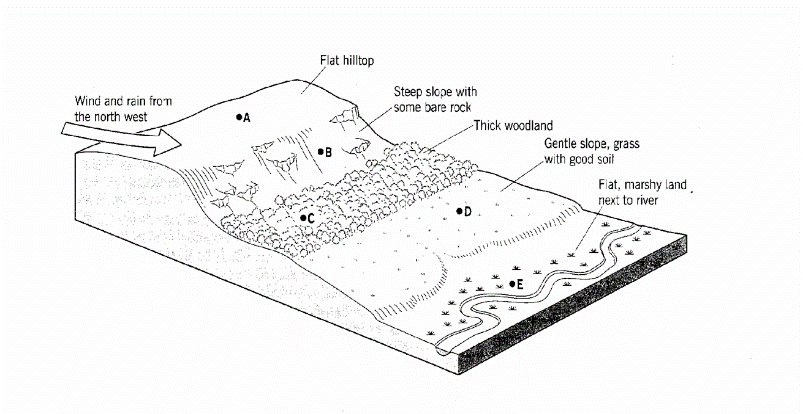 Describe the advantages and disadvantages of settling at each of sites A – E.Good and bad places to settle!The diagram you have been given shows the location of five different settlement sites. Using the statements in the table below, decide what the advantages and disadvantages are for ONE of the five sites.  Write them in the respective advantages / disadvantages column on the other handout with the diagram. AdvantagesDisadvantages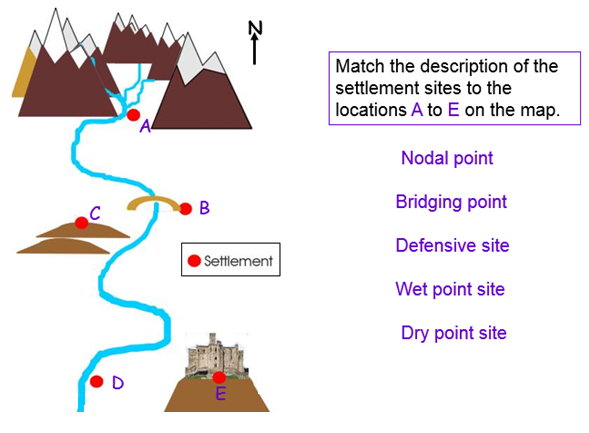 SiteAdvantagesDisadvantagesABCDEAccess to river Easy to cross by foot at a ford or by bridgeShelterOn a south facing slope there is more sun and shelter from the north windDry SiteMust not flood easily or be marshyFresh waterEither from a river or spring for drinking, cooking and washingGood soil Fertile and well drained, away from the floodplainBuilding MaterialsBe near a wood or rocky hillside for wood and stone.Flat landEasy to build on and grow cropsDefensive siteGood views from hilltop to see advancing enemiesSupply of woodNeeded for fuel to cook and keep warmFlat landLand may floodWaterNo fresh water for drinkingInfertile landNot good enough for planting cropsMarsh landNot good enough for building onExposed siteNo shelter from the weather or enemiesToo far form forestNo building materialsHillyToo hilly for farming or building